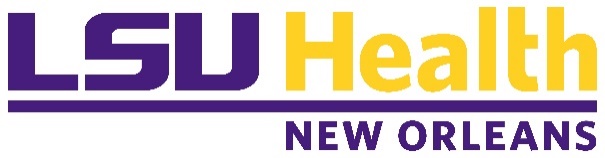 Office of Innovation & PartnershipsOUTGOING Material Transfer Initiation FormLSU Health Provider Information:Name and Description of the Material:Please provide a concise statement of work for Recipient’s use of the Material:Is the Material associated with an Innovation already disclosed to OIP? Was this Material obtained from human or animal subjects? Does this material contain a toxin, pathogen, or rDNA?  Committee Approvals:THIRD PARTY OBLIGATIONS: Please list all external funding sources for the research from which the Material was created:Was the Material (or any part of the Material) created by or purchased from a third party, or generated in a lab other than your current facility at LSU Health? If “yes,” please provide additional details (e.g., what was the material, from whom was it obtained, etc.)? Recipient Information:PRINCIPAL INVESTIGATOR CERTIFICATIONI certify that the information I have provided is true and accurate; I will comply with any and all terms or conditions of any Material Transfer Agreement that may be executed.NOTE: Anyone who packs and/or ships biological materials is required to complete EH&S’s Shipping Biological Materials training module every two years.  This may be accomplished online.Anyone offering SARS-CoV-2 samples must be trained to pack and ship according to the IATA regulations and in a manner that corresponds to their function-specific responsibilities.Name: 		Signature: ____________________________________	Date: __________Please return a scanned copy to OIP at oip@lsuhsc.eduPlease call 568-8303 or email oip@lsuhsc.edu if you have any questions.Name: Name: Title: Title: LSU Health Address: LSU Health Address: LSU Health Address: LSU Health Address: Department: Department: Department: Business Manager: Work Phone: Work Email: Work Email: Work Email: CommitteeApproval DateProtocol NumberStatusIBCIACUCIRBSponsor name: Contract/Grant #: Sponsor name: 	Contract/Grant #: Name: Title: Title: Citizenship:  Name of Employer: Name of Employer: Name of Employer: Name of Employer: Work Address: Work Address: Work Address: Work Address: Work Phone: Work Phone: Work Email: Work Email: Business Contact Name:  Business Contact Name:  Business Contact Email:   Business Contact Email:   